Nom de l'entrepriseNom de l'entreprise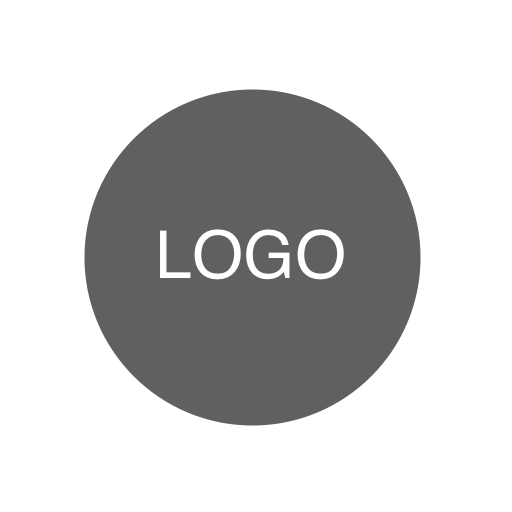 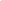 123 Adresse municipale, ville, état, code postal123 Adresse municipale, ville, état, code postal123 Adresse municipale, ville, état, code postalSite Web, adresse e-mailSite Web, adresse e-mailSite Web, adresse e-mailNuméro de téléphoneNuméro de téléphoneNuméro de téléphoneFACTURERENVOYEZ ÀENVOYEZ À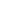 Nom du contactNom / ServiceNom / ServiceDate de facturation :11/11/11Nom de l'entreprise clienteNom de l'entreprise clienteNom de l'entreprise clienteDate d'échéance:12/12/12AdresseAdresseAdresseTéléphone, CourrielTéléphoneTéléphoneDESCRIPTIONDESCRIPTIONQTÉPRIX UNITAIREPRIX UNITAIRETOTAL0,000,000,000,000,000,000,000,00TOTAL0,00Merci pour votre entreprise!Merci pour votre entreprise!RABAIS0,00Merci pour votre entreprise!Merci pour votre entreprise!SOUS-TOTAL MOINS LA REMISE0,00Merci pour votre entreprise!Merci pour votre entreprise!TAUX D'IMPOSITION0,00 %Merci pour votre entreprise!Merci pour votre entreprise!TAXE TOTAL0,00Merci pour votre entreprise!Merci pour votre entreprise!EXPÉDITION/MANUTENTION0,00Solde dû$ -Termes et instructions<Ajouter les instructions de paiement ici, par exemple : banque, paypal...><Ajouter les instructions de paiement ici, par exemple : banque, paypal...><Ajouter les instructions de paiement ici, par exemple : banque, paypal...><Ajouter les instructions de paiement ici, par exemple : banque, paypal...><Ajouter les instructions de paiement ici, par exemple : banque, paypal...><Ajouter les instructions de paiement ici, par exemple : banque, paypal...><Ajouter des conditions ici, par exemple : garantie, politique de retour...><Ajouter des conditions ici, par exemple : garantie, politique de retour...><Ajouter des conditions ici, par exemple : garantie, politique de retour...><Ajouter des conditions ici, par exemple : garantie, politique de retour...><Ajouter des conditions ici, par exemple : garantie, politique de retour...><Ajouter des conditions ici, par exemple : garantie, politique de retour...>